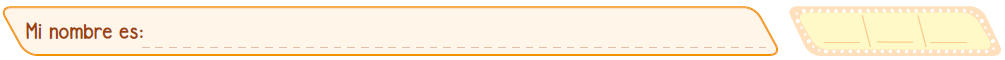 Un valor para vivir mejor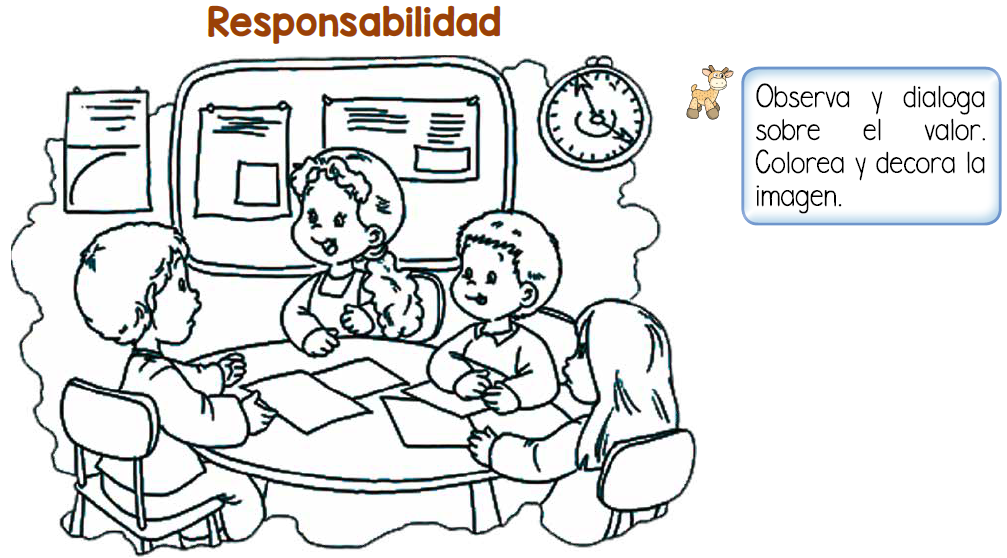 Jugando aprendo las señales de transito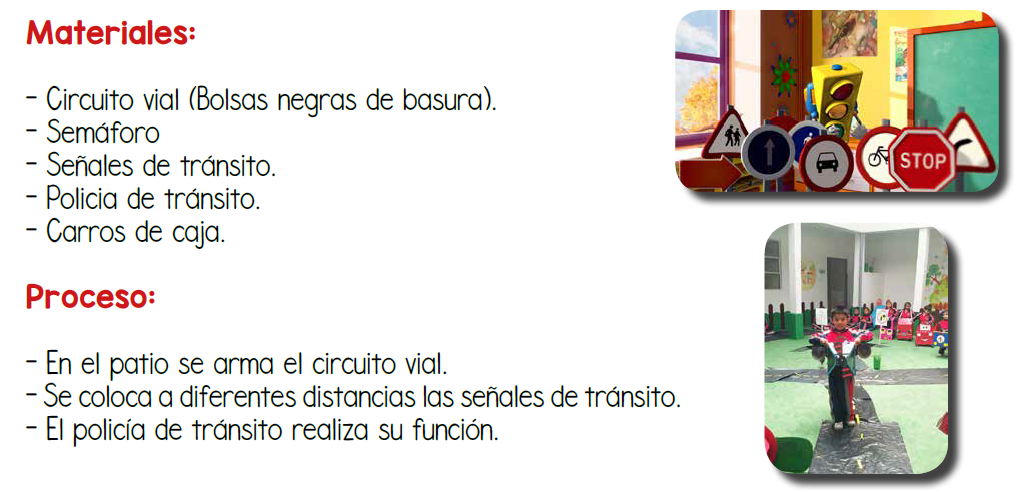 